Pg 33-34 change in Auth FSM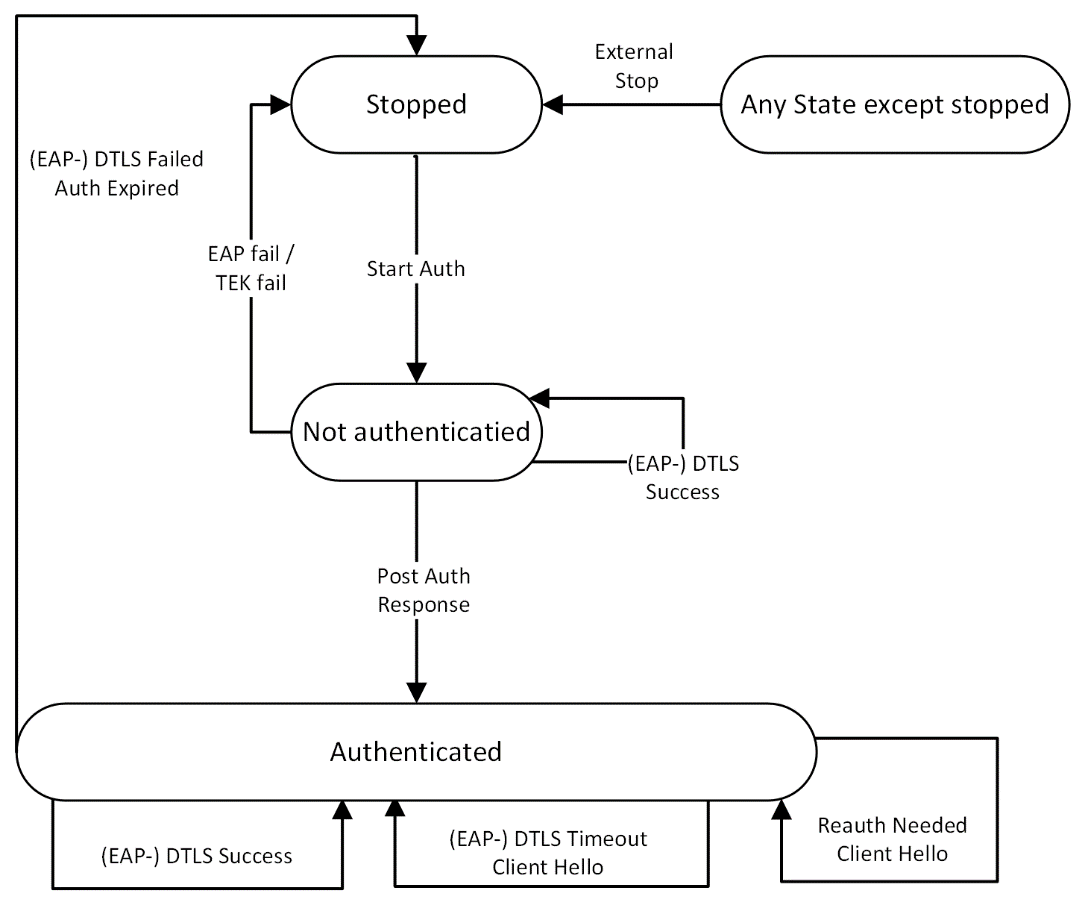 Figure 7-26—Authentication State Machine7.8A.3.1.1 Stopped StateThis is the initial state of the FSM. Nothing is done in this state.7.8A.3.1.2 Not Authenticated StateThe TLS/EAP-TLS authentication is in process. Transition from another state into this state triggers the initialization of the authentication process. In this state the SS can only send management messages. No data can be transmitted at this state. A failure in the authentication process shall change the Auth-FSM state to Stopped.Upon completing the authentication process, SS derives the PMK AK keys and the HMAC keys., the BS shall PKMv2 SA-TEK-Response with the following attributes: AKID, SA-Descriptors (one or more) Receiving a PKMv2 SA-TEK-Responseshall trigger the SS to switch to Authenticated state.Note that in PKMv3, the PKMv2 SA-TEK-Request and PKMv2 SA-TEK-Response message sent on initial network only and not on reauthentication or rekeying.Page 357.8A.3.2.1 Start StateThis is the initial state of the FSM. No resources are assigned to or used by the FSM in this state—e.g., all timers are off, and no processing is scheduled.7.8A.3.2.2 Op (operational) Wait StateThe TEK state machine has sent its initial request (PKMv2 Key-Request) for SAID generation and iswaiting for a reply from the BS. The PKMv2 Key-Request message is sent with the following attributes:current AK Sequence Number, SAID (or GSAID for multicast) Nonce generated by the SS  BS shall derive the new TEK as described in 19.4.5 send a PKMv2 Key-Reply message to the SS with Key Sequence SAID . In the case of multicast service key request (GKEK or GTEK) the BS shall act as in PKMv2.Note: unlike PKMv2, unicast TEK key materials are not sent over the air.7.8A.3.2.3 Op Reauth (reauthorize) Wait StateThe wait state the TEK state machine is placed in if it does not have valid keying material while theAuthorization state machine is in the middle of a reauthorization cycle.7.8A.3.2.4 Operational StateUpon receiving a PKMv2 Key-Reply from the BS, the SS shall the new TEK.The TEK FSM shall start a TEK Refresh Timer for the TEK lifetime period.7.8A.3.2.5 Rekey Wait StateUpon TEK Refresh Timer expiration, the SS shall send a PKMv2 Key-Request for this SAID. The PKMv2 Key-Request message is sent with the following attributes: current AK Sequence Number, SAID (or GSAID for multicast) Nonce generated by the SS. BS shall derive the new TEK as described in 19.4.5. send a PKMv2 Key-Reply message to the SS with Key Sequence SAID. In the case of multicast service key request (GKEK or GTEK) the BS shall act as in PKMv2.Note that the newer of the SS two TEKs has not expired and can still be used for both encrypting anddecrypting data traffic.7.8A.4 Key derivation and usage7.8A.4.1. AK usageThe BS and SS have two active AKs during an AK transition period; the two active keys have overlapping lifetimes.Once the AK is derived the BS and SS shall use the new AK matching the new PMK context for  messages. Other messages shall continue to use the old AK until the handshake completes successfully. Upon successful completion of the handshake, all messages shall use the new AK.Successful completion of the TEK derivation after authentication or reauthentication causes the activation of every AK associated with the new PMK. The BS and SS shall maintain the AK context as long as they retain the AK.The old AK matching the old PMK context can be used for receiving packets before the “frame number” attribute specified in PKMv2 SA-TEK-response message.If an SS fails to reauthorize before the expiration of its current AK, the BS shall hold no active AKs for the SS and shall consider the SS unauthorized. A BS shall remove from its keying tables all TEKs associated with an unauthorized SS’s SA.7.8A.4.2 Key derivationThe KEK is derived directly from the AK. The KEK is used to encrypt the GKEK that is sent by the BS to SS in multicast messages.The keys used for KEK key material are as follows:KEK.Key <== HKDF-expand (AK, SS MAC Address | BSID | “KEK_Key”, kek.keyLength)KEK.IV <== HKDF-expand (AK, SS MAC Address | BSID | “KEK_IV”, kek.keyLength)7.8A.4.3 GKEK derivation and usageGKEK (Group Key Encryption Key) is randomly generated at the BS or a network entity (for example, an ASA server) and transmitted to the SS encrypted with the KEK. There is one GKEK per Group Security Association. GKEK is used to encrypt the GTEKs sent by the BS to the SSs in the same multicast group.A BS transmits the PKMv2 Group-Key-Update-Command message (6.3.2.3.9.25) for the GKEK update mode to each SS served with the specific multicast / broadcast service before the current GKEK expires and the last GTEK Grace Time of the corresponding current GKEK starts. The purpose of the PKMv2 Group-Key-Update-Command message for the GKEK update mode is to distribute the GKEK. The PKMv2 Group-Key-Update-Command message for the GKEK update mode is carried on the Primary Management connection. A BS intermittently transmits the PKMv2 Group-Key-Update-Command message for the GKEK update mode to each SS in order to reduce the BS’s load in refreshing traffic key material. The GKEK is needed to encrypt the new GTEK.The GKEK lifetime corresponds to the n (integer being bigger than 1) times of the GTEK lifetime. That is, the GKEK shall be updated once while the GTEK is updated n times.The multicast and broadcast rekeying overflow is shown in Figure 7-24.7.8A.4.4 Traffic encryption key (TEK) DerivationBoth BS and SS shall derive the TEK directly from the AK. The first traffic key material derived aftersuccessful authentication or reauthentication are derived as follows:TEK.Key  HKDF.Expand(AK, SAID||“key”, Aes.KeyLength)TEK.Iv  HKDF.Expand(AK, SAID|“iv”, Aes.IvLength)The next traffic keys are derived as follows:TEK_N.Key  HKDF.Expand(TEK_N-1, SAID||“key”, Aes.KeyLength)TEK_N.Iv  HKDF.Expand(TEK_N-1, SAID|“iv”, Aes.IvLength)The is KeyRequest message.TEK_N-1 is the current active TEK.The multicast and broadcast rekeying management overflow is shown in Figure 7-24.